EMPLOYEE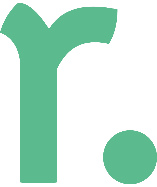 PERFORMANCE REVIEWThe main objective of performance appraisals is to measure and improve the performance of employees and increase their future potential and value to the company. Other objectives include providing feedback, improving communication, understanding training needs, clarifying roles and responsibilities and determining how to allocate rewardsGENERAL FACTORS COMPLETE THE FOLLOWING SECTIONS Employee NameDateDate of hire  TitleSupervisor  Review period   Annual    Quarterly   Review DatesQUALITYExcellentExceeds expectationsMeets expectationsImprovement requiredQUALITYSystematically and correctly completes all tasks ensuring quality following established process and proceduresSystematically and correctly completes all tasks ensuring quality following established process and proceduresSystematically and correctly completes all tasks ensuring quality following established process and proceduresSystematically and correctly completes all tasks ensuring quality following established process and proceduresSystematically and correctly completes all tasks ensuring quality following established process and proceduresSpecific Examples / commentsSpecific Examples / commentsSpecific Examples / commentsSpecific Examples / commentsSpecific Examples / commentsPRODUCTIVITY / INDEPENDENCE / RELIABILITYExcellentExceeds expectationsMeets expectationsImprovement requiredPRODUCTIVITY / INDEPENDENCE / RELIABILITYAbility to work independently and autonomously with little or no supervision in order to complete tasks.Ability to work independently and autonomously with little or no supervision in order to complete tasks.Ability to work independently and autonomously with little or no supervision in order to complete tasks.Ability to work independently and autonomously with little or no supervision in order to complete tasks.Ability to work independently and autonomously with little or no supervision in order to complete tasks.Specific Examples / commentsSpecific Examples / commentsSpecific Examples / commentsSpecific Examples / commentsSpecific Examples / commentsJOB KNOWLEDGEExcellentExceeds expectationsMeets expectationsImprovement requiredJOB KNOWLEDGEAbility to demonstrates and understands the work instructions, processes required to perform the job.Ability to demonstrates and understands the work instructions, processes required to perform the job.Ability to demonstrates and understands the work instructions, processes required to perform the job.Ability to demonstrates and understands the work instructions, processes required to perform the job.Ability to demonstrates and understands the work instructions, processes required to perform the job.Specific Examples / commentsSpecific Examples / commentsSpecific Examples / commentsSpecific Examples / commentsSpecific Examples / commentsTEAMWORK / COMMITMENTExcellentExceeds expectationsMeets expectationsImprovement requiredTEAMWORK / COMMITMENTWillingness to work in a team environment across all areas of the business. Employee responds to change in a positive manner. Accepts job assignments and additional duties enthusiastically and takes initiative to deliver new and existing projects.Willingness to work in a team environment across all areas of the business. Employee responds to change in a positive manner. Accepts job assignments and additional duties enthusiastically and takes initiative to deliver new and existing projects.Willingness to work in a team environment across all areas of the business. Employee responds to change in a positive manner. Accepts job assignments and additional duties enthusiastically and takes initiative to deliver new and existing projects.Willingness to work in a team environment across all areas of the business. Employee responds to change in a positive manner. Accepts job assignments and additional duties enthusiastically and takes initiative to deliver new and existing projects.Willingness to work in a team environment across all areas of the business. Employee responds to change in a positive manner. Accepts job assignments and additional duties enthusiastically and takes initiative to deliver new and existing projects.Specific Examples / commentsSpecific Examples / commentsSpecific Examples / commentsSpecific Examples / commentsSpecific Examples / commentsATTENDANCEExcellentExceeds expectationsMeets expectationsImprovement requiredATTENDANCEAbides established start, finish and break periods and has an acceptable overall attendance record.Abides established start, finish and break periods and has an acceptable overall attendance record.Abides established start, finish and break periods and has an acceptable overall attendance record.Abides established start, finish and break periods and has an acceptable overall attendance record.Abides established start, finish and break periods and has an acceptable overall attendance record.Specific Examples / commentsSpecific Examples / commentsSpecific Examples / commentsSpecific Examples / commentsSpecific Examples / commentsINNOVATIONExcellentExceeds expectationsMeets expectationsImprovement requiredINNOVATIONSeeks to improve work procedures and suggests ideas to create efficienciesSeeks to improve work procedures and suggests ideas to create efficienciesSeeks to improve work procedures and suggests ideas to create efficienciesSeeks to improve work procedures and suggests ideas to create efficienciesSeeks to improve work procedures and suggests ideas to create efficienciesSpecific Examples / commentsSpecific Examples / commentsSpecific Examples / commentsSpecific Examples / commentsSpecific Examples / commentsBEHAVIOURExcellentExceeds expectationsMeets expectationsImprovement requiredBEHAVIOURFollows company policies, procedures Follows company policies, procedures Follows company policies, procedures Follows company policies, procedures Follows company policies, procedures Specific Examples / commentsSpecific Examples / commentsSpecific Examples / commentsSpecific Examples / commentsSpecific Examples / commentsLEADERSHIPExcellentExceeds expectationsMeets expectationsImprovement requiredLEADERSHIPDemonstrates strong communication and decision-making skills when leading others. Directs work flow of assigned tasks effectively to meet goals.Demonstrates strong communication and decision-making skills when leading others. Directs work flow of assigned tasks effectively to meet goals.Demonstrates strong communication and decision-making skills when leading others. Directs work flow of assigned tasks effectively to meet goals.Demonstrates strong communication and decision-making skills when leading others. Directs work flow of assigned tasks effectively to meet goals.Demonstrates strong communication and decision-making skills when leading others. Directs work flow of assigned tasks effectively to meet goals.Specific Examples / commentsSpecific Examples / commentsSpecific Examples / commentsSpecific Examples / commentsSpecific Examples / commentsOVERALL PERFORMANCE ExcellentExceeds expectationsMeets expectationsImprovement requiredOVERALL PERFORMANCE CommentsCommentsCommentsCommentsCommentsSpecific areas that need improvementRecommendations Accomplishments of new abilities demonstrated since last reviewEmployee comments Discussed/reviewed with employee on:    Discussed/reviewed with employee on:    Manager/Supervisor SignatureDateEmployee SignatureDate